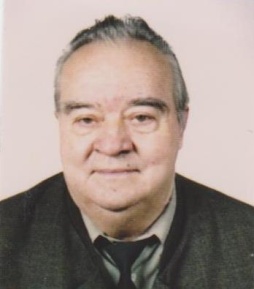 Ing. Ctibor Határ Narodil sa 7.5.1935 v Slepčanoch.Vyštudoval Vysokú školu poľnohospodársku v Nitre.Pôsobil ako Agronóm v okrese Nové Zámky.Až do svojho dôchodku bol riaditeľ SOUP v Beladiciach.Spoluzakladateľ Okresnej organizácie Slovenského poľovníckeho zväzu v Zlatých Moravciach v roku 1993 a Obvodnej poľovníckej komory v roku 2010,  kde zastával funkcie tajomníka až do svojej smrti dňa 13.12.2013.Milovník prírody a človek oddaný poľovníctvu.Česť jeho pamiatke.P O Z V Á N K A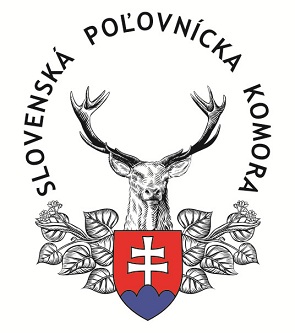 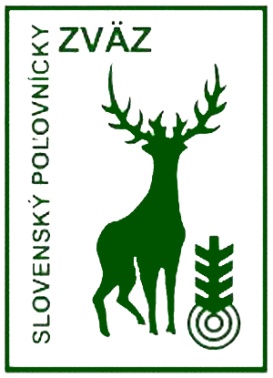 Obvodná poľovnícka komora Zlaté MoravceOkO SPZ Zlaté Moravceusporiadajúdňa 19.7.2015na Strelnici ObyceMemorial Ing. Ctibora HatáraStreľby budú vykonané podľa Streleckého poriadku Slovenskej poľovníckej komory.zlate.moravce@opk.sk             tel.: 0903/246 648Organizačný výbor:Predseda:	        JUDr. Ján JonisRiaditeľ pretekov:	        Stanislav NémethVedúca kancelárie OPK:                Katarína TullováHlavný rozhodca:	        deleguje OPKEkonóm:	        ekonomická kom.Lekárska služba:	        MUDr. DrinkaTechnická služba: 	        deleguje OPKInformácie:Pretek sa koná za každého počasia, podľa platného streleckého poriadku SPK a týchto propozícií.Pretek  bude súťažou 3 členných družstiev. Víťazné družstvo získa putovný pohár Ing. Ctibora Határa.Prvé 3 družstvá budú odmenené pohármi a diplomami. Najlepší jednotlivci budú odmenený vecnými cenami. Propozície:Univerzálny Trap 2 x 10 terčov	Prezencia: 	8:30 – 9:00 hod.	Otvorenie:                            9:00 hod. 	Podmienky účasti: 	Zbrojný preukaz a prekaz brane	Štartovné: 	           20,- €/ družstvo splatné v hotovosti         		           pri prezentácii	Prezencia: 	           8:30 – 9:00 hod.	Nákup položiek:                 do 10:30 hod.	Vyhlásenie výsledkov:     30 min. po poslednej položke       V prípade rovnosti bodov rozstrel vybraných členov z družstva.	Ceny:	           1-3 družstvo – poháre, diplomy	Tréning: 	           18.7.2015 od 13:00 hod.		           10 terčov – 2,- € Každý pretekár si strelivo zabezpečuje sám.Možnosť zakúpenie streliva priamo na strelnici u p. Bielikovej – DIANA. Občerstvenie bude zabezpečené v priestore strelnice.Organizátor si vyhradzuje právo na zmenu propozícií, čo oznámisúťažiacim pred začiatkom súťažnej streľby.